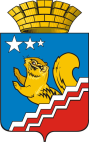 СВЕРДЛОВСКАЯ ОБЛАСТЬВОЛЧАНСКАЯ ГОРОДСКАЯ ДУМАШЕСТОЙ СОЗЫВВосьмое заседание                               РЕШЕНИЕ № 32г. Волчанск	   								              23.08.2021 г.О поддержке инициативы Общественной организации ветеранов-воинов Волчанского городского округа «Боевое братство»Рассмотрев текст обращения в адрес депутатов Волчанской городской Думы, копии обращений в адрес депутата Законодательного Собрания Свердловской области П.М. Соколюка и  депутата Государственной Думы Федерального Собрания РФ  А.В.Шипулина,  руководствуясь Конституцией РФ,  Уставом Волчанского городского округа, зарегистрированным распоряжением Правительства Свердловской области от 01.08.2005 года № 976-РП, зарегистрированного в Главном управлении  Минюста РФ по Уральскому федеральному округу от 21.11.2005 г. № RU663240002005007, принятого решением Волчанской городской Думы от 09.06.2005 г. № 100 (с дополнениями), ВОЛЧАНСКАЯ ГОРОДСКАЯ ДУМА РЕШИЛА:1. Поддержать инициативу Общественной организации ветеранов-воинов Волчанского городского округа «Боевое братство» об обращении в адрес депутата Законодательного Собрания Свердловской области П.М. Соколюка и  депутата Государственной Думы Федерального Собрания РФ  А.В.Шипулина с целью социальной поддержки ветеранам боевых действий.2. Настоящее Решение направить в адрес Общественной организации ветеранов-воинов Волчанского городского округа «Боевое братство» (Коробинцев А.Л.).3. Контроль за выполнением настоящего Решения возложить на Комиссию по социальной политике и вопросам местного самоуправления (Гетте И.Н.).Глава Волчанского городского округа                                          А.В. Вервейн             Председатель              Волчанской городской Думы                                                                        А.Ю. Пермяков